Заполнение заявки заявителемДля подачи заявки пользователю необходимо выполнить следующие действия. На карточке конкурса нажать кнопку [Создать заявку].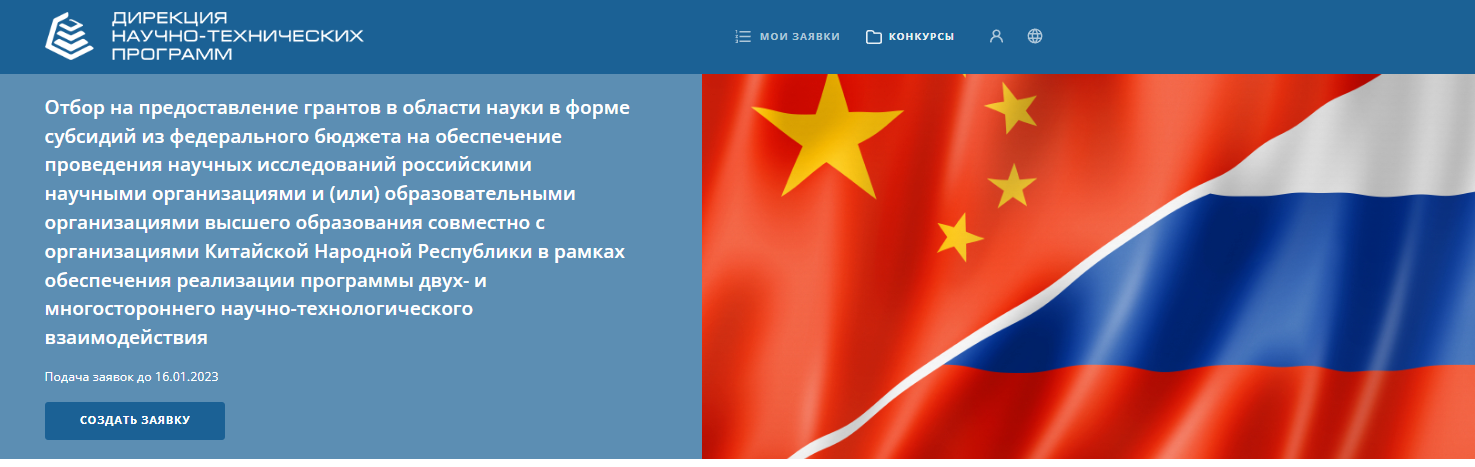 Рисунок 1 – Карточка конкурса, кнопка [Создать заявку]Откроется страница заполнения заявки. 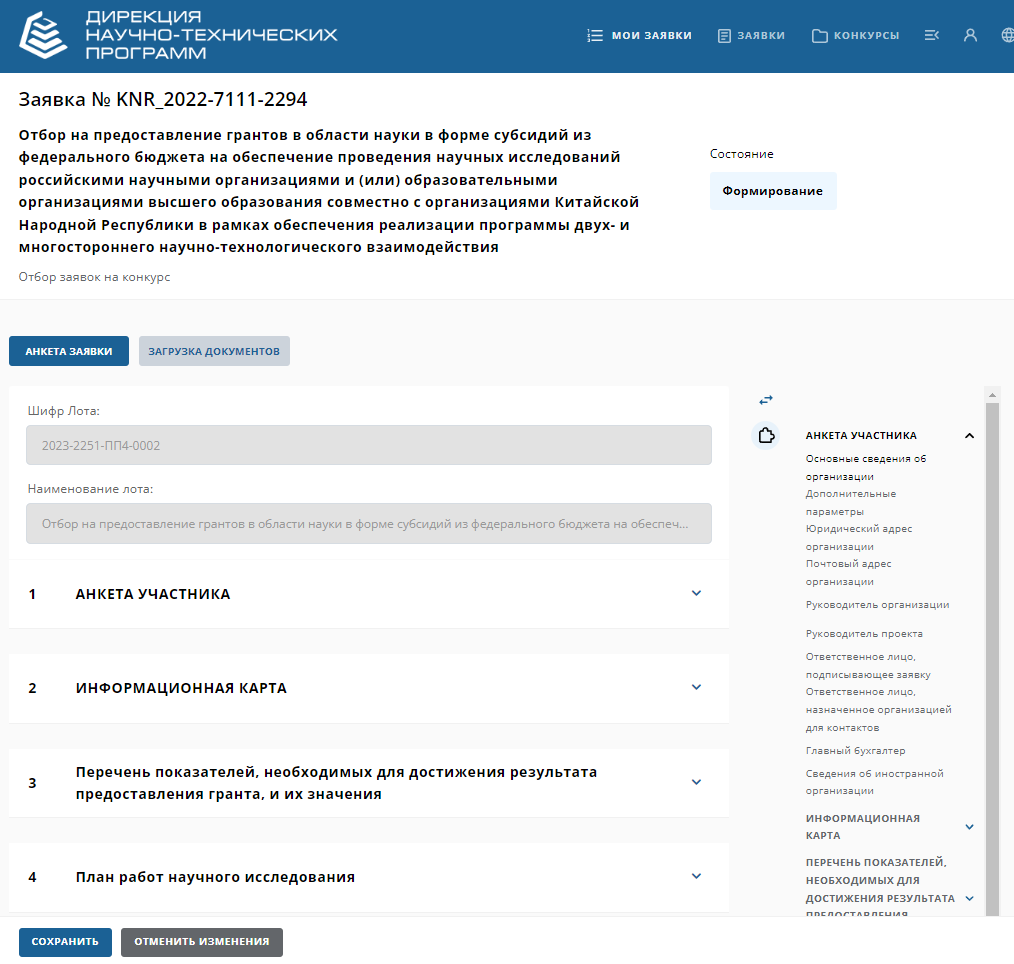 	Рисунок 2 - Форма новой заявкиВ верхней части страницы расположена шапка заявки. В ней находится основная информация: номер заявки, название конкурса, состояние и выбранный лот. 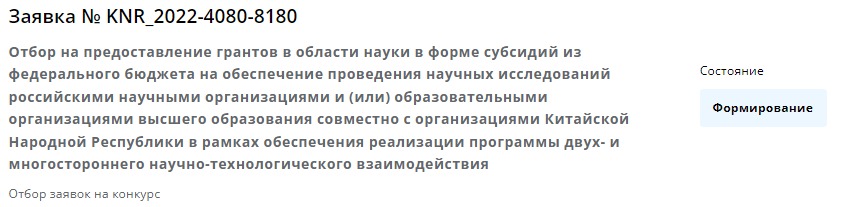 Рисунок 3 – Шапка заявкиВ основной части экрана расположены блоки, в которых заполняется информация по заявке. Чтобы развернуть или свернуть блок, нажмите на стрелку справа от названия блока. Заполнить анкету заявки на вкладке «Анкета заявки».Красной звездочкой обозначены обязательные поля. Если их не заполнить, перевести заявку в следующее состояние будет невозможно.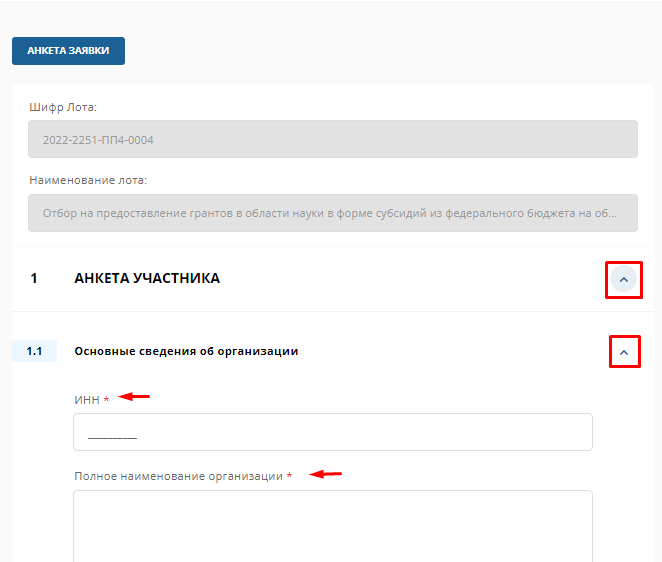 Рисунок 4 – Стрелки сворачивания-разворачивания блока и звёздочки обязательных для заполнения полейВ правой части экрана расположена панель навигации по разделам заявки. При нажатии на название раздела произойдет автоматический переход к выбранному разделу.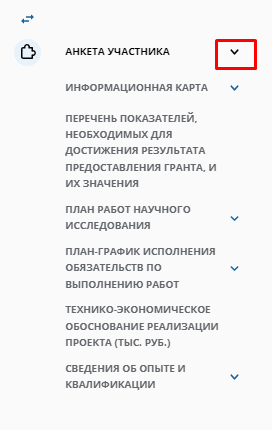 Рисунок 5 - Панель навигации Также, рядом с панелью навигации располагается кнопка сворачивания/ разворачивания рабочей области заявки. 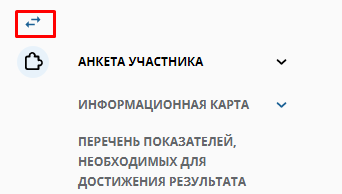 Рисунок 6 - Кнопка сворачивания/разворачивания рабочей областиНа нижней панели расположены две кнопки:  и .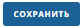 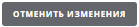 Кнопка [Отменить изменения] закрывает режим редактирования без сохранения внесенных изменений. Кнопка [Сохранить] сохраняет все данные, внесенные в заявку, и закрывает режим редактирования, после чего в нижней панели появляются кнопки ,  и . Чтобы сохранить внесенные изменения, кнопку необходимо нажимать при каждом переходе с редактируемой вкладки на другую вкладку или страницу портала. 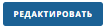 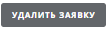 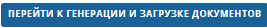 Пользователь может удалить заявку, нажав на  внизу страницы, или снова вернуться к режиму редактирования с помощью кнопки .Перевести заявку в состояние Подготовка печатной версии, нажав кнопку [Перейти к генерации и загрузке документов]. При переходе в состояние Подготовка печатной версии отредактировать анкету заявки без возвращения в предыдущее состояние уже нельзя.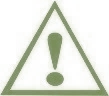 Если Вам нужно внести правки в анкету заявки в состоянии Подготовка печатной версии, нажмите на кнопку [Вернуться к заполнению заявки]. После этого все сгенерированные формы и загруженные документы будут удалены. Для подачи заявки и присвоения нового CRC-кода необходимо заново сгенерировать формы, подписать и загрузить новые документы.В состоянии Подготовка печатной версии на вкладке «Загрузка документов» появляется блок Печатные формы документов, где происходит автоматическая генерация форм документов на основе заполненных данных. 
Рисунок 7 – Вкладка «Загрузка документов»

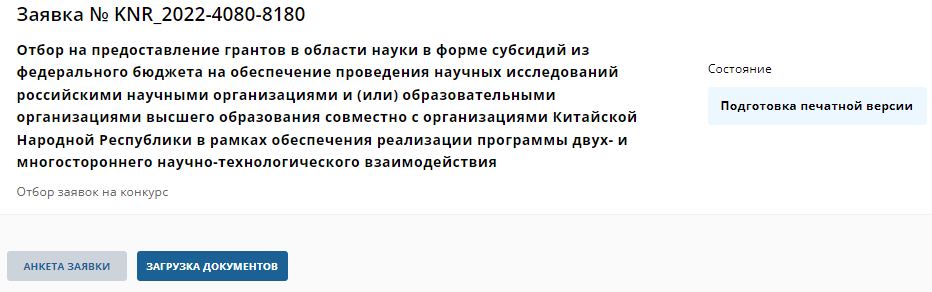 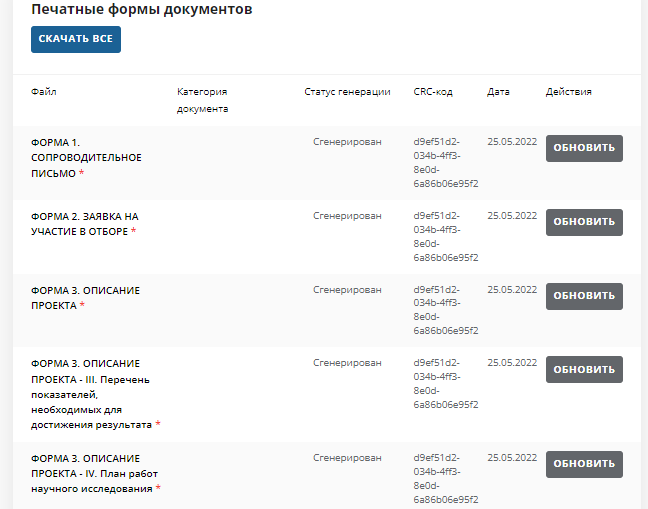 Рисунок 8 – Блок «Печатные формы документов»
Здесь же пользователь может скачать шаблоны документов для самостоятельного заполнения. Также, пользователь может сгенерировать формы самостоятельно, нажав на кнопку [Сгенерировать] справа от названия нужного документа. После генерации документы можно скачать, нажав на их название в столбце «Файл».Скачать сразу все сгенерированные документы можно по кнопке [Скачать все].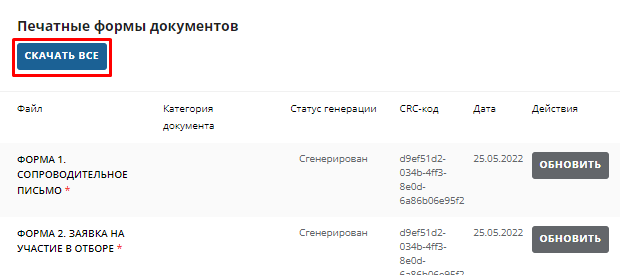 Рисунок 9 - Кнопка [Скачать все]Дождитесь генерации всех документов, скачайте их, заполните необходимую информацию, подпишите, отсканируйте и загрузите в блок загрузки документов.Чтобы войти в режим редактирования для загрузки сканов подписанных документов, нажмите на кнопку [Редактировать] внизу страницы.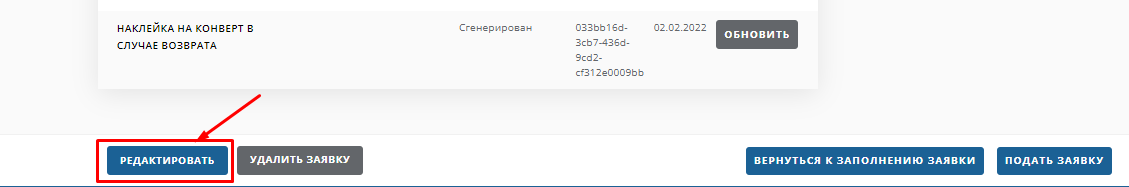 Рисунок 10 – Вход в режим редактирования для прикрепления сканов подписанных документовПрикрепите все нужные документы, загрузив их в соответствующие поля. 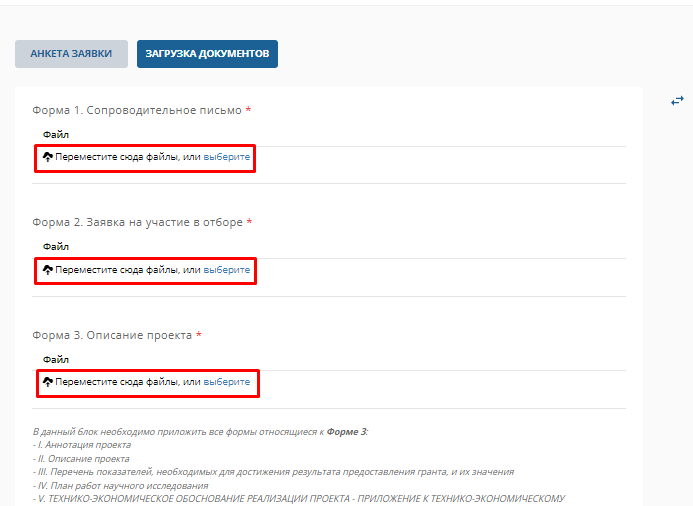 Рисунок 11 – Поля для прикрепления документовСохраните страницу, нажав на [Сохранить].Чтобы подать заявку, нажмите кнопку [Подать заявку] внизу страницы. Состояние заявки изменится на Подана.
После подачи заявки – и перехода в состояние Подана - изменить заявку будет нельзя.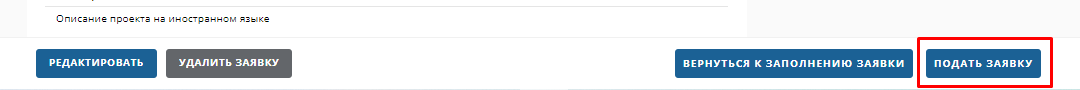 Рисунок 12 - Кнопка [Подать заявку]